【今日主題】離開基督道理的開端進到生命的完全劉介磐弟兄經節:希伯來文6:1「所以，我們應當離開基督道理的開端，竭力進到完全的地步，不必再立根基，就如那懊悔死行、信靠 神。」綱要:一,離開律法教條，進入恩典生命二,離開舊約的影兒，進入新約的實體三,離開宗教儀式，進入屬靈實際四,離開猶太教，進入基督的教會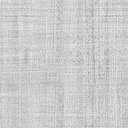 五,離開屬地的，進入屬天的六,離開魂，進入靈七,離開外院子，進入至聖所八,離開基督道理的開端，進到生命的完全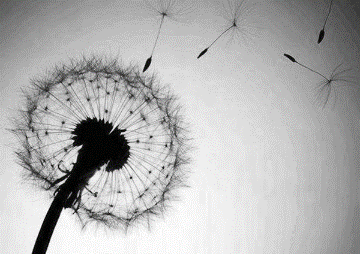 九,結論耶和華是我的產業，是我杯中的分；我所得的，你為我持守。用繩量給我的地界，坐落在佳美之處；我的產業實在美好。                                                                                                      詩篇16:5~6                                         【口唱心和的音樂敬拜】           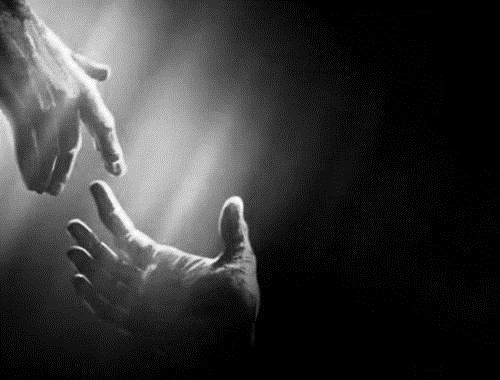 在聚會中一起以唱詩來敬拜神之時，當領唱者、詩歌、音樂、會眾、詩班…一起交會，你該如何進入敬拜神的情境中？《口唱心和的音樂敬拜˙研習會》將帶領我們—認識聖經中的敬拜，能有討神喜悅的敬拜--認識聖詩之美，懂得如何進入詩歌的意境--學習領詩、唱詩，能有更好的預備及練習主辦︰本教會時間︰2/28(三)、3/3(六)，共兩天，      上午9:00~下午5:30 臺北市中正區100南海路39號。電話（02）23710952傳真（02）23113751教師︰葉薇心、王麗玲、王玫老師(天韻合唱團團員，詩歌創作人，敬拜主領經驗豐富…)參加對象︰全體會眾，領詩、詩班。也歡迎介紹外教會者參加。費用︰每人300元(含上課、餐食)，不足費用採自由奉獻。報名︰請填寫報名單，連同費用繳交行政辦公室。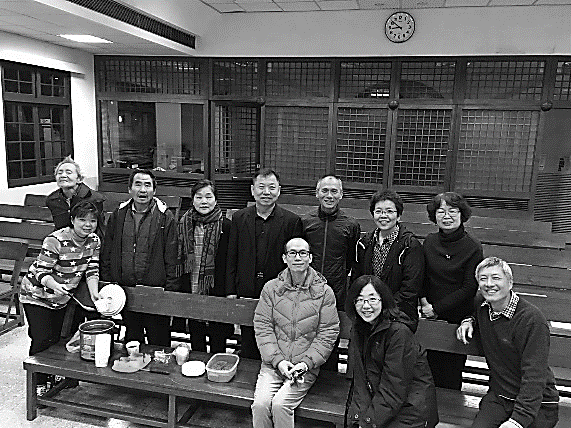 ※詳細課程內容請參閱報名單【二月份同工會】下週主日(2/11)下午2:00舉行《二月份同工會》，敬請相關同工及關心教會者參加。本週各項聚會今日	09:30	兒童主日學		09:45	主日講道	劉介磐弟兄		09:45	中學生團契		11: 00	慕道班		11:00《擘餅記念主聚會》	週二 07:30	晨更禱告會	19:30	英文查經班週三	19:30	交通禱告會	陳宗賢弟兄週四	14:30	姊妹聚會	張守壘弟兄		15:30	姊妹禱告會	呂美莞姊妹週五	19:00	愛的團契	家庭聚會		19:30	小社青	靈修分享會週六	14:00	大專團契	禱告會		18:00	社青團契	分區家庭聚會台北基督徒聚會處                   第2515期  2018.02.04網站：http://www.taipeiassembly.org   年度主題：天上的國民˙地上的教會		主日上午	主日下午 	下週主日上午	下週主日下午	聚會時間：9時45分	2時00分	9時45分	2時00分	司     會：呂允仁弟兄		羅煜寰弟兄	領        詩：賴大隨弟兄			賴映良弟兄	二月份同工會	司     琴：王清清姊妹			徐漢慧姊妹	主席:呂允仁弟兄	講     員：	劉介磐弟兄		下週講員：蔡國山弟兄	本週題目：離開基督道理的開端，	下週主題：誇口的，當指著主誇口		進到生命的完全	本週經文：希伯來書6:1		下週經文：哥林多前書1:1~31 	上午招待：蔣震彥弟兄 林和東弟兄	下週招待：吳瑞碧姊妹 施兆利姊妹			楊晴智姊妹我們願你們各人都顯出這樣的殷勤，使你們有滿足的指望，一直到底。並且不懈怠，總要效法那些憑信心和忍耐承受應許的人。                                                                                                 希伯來書6:11~12                                         【為宣教士夫婦代禱】近期來本教會觀摩訪問一個多月的宣教士羅弟兄夫婦，已於2/2返回宣教工場；他們以學習的心態參加了我們所有的聚會，並與弟兄姊妹有美好的互動交通。羅弟兄於卅五年前在自己的家鄉成立聚會處，十多年後蒙召受差派為異文化宣教士，並以巡迴方式在宣教地拜訪慕道友，引人歸主。這些年間他協助建立了一些家庭小組聚會，這些據點最近逐漸轉型為家庭教會；他邀請我們成為他的宣教夥伴，有機會前往配搭服事。更期盼為他們在異地的宣教工作禱告。願主基督賜恩保守他們的工作！與眾弟兄姊妹參加週三禱告會合影